102 группаАнглийский языкРаботу необходимо выполнить и прислать на почту kharlamova.a@mail.ru в срок до 13 апреля.Прочитайте текст и ответьте на вопросы письменно. UK Holidays and TraditionsThere are eight public holidays a year in Great Britain when the British have days off work. They are: Christmas Day, Boxing Day, New Year's Day, Good Friday, Easter Monday, May Day, the spring bank holiday and late summer bank hol¬iday. The term bank holiday applies also to Christmas Day, Boxing Day, Easter Monday, New Year's Day and May Day and dates back to the 19th century when by the Bank Holiday Act of 1871 these days were constituted bank holidays - days on which banks were to be closed.Most of these holidays are of religious origin, though for the greater part of the population they have long lost, their religious significance and are simply days on which people relax, eat, drink and have fun.In Great Britain traditions play a more important role in the life of the people than in any other countries. Englishmen are proud of their traditions and keep them up. Holidays are especially rich in old traditions and are different in Scotland, Wales, Ireland and England.At Easter, the British give each other chocolate eggs, which they open and eat on Easter Sunday. Easter Monday is a holiday and many people go to the country or seaside to rest.Christmas (celebrated on December 25th) is a great national holiday but it isn't widely celebrated in Scotland (the Scots begin to enjoy themselves on New Year's Eve six days after Christmas). All shops and factories are closed on this day. At Christmas family members wrap their presents and leave them under the Christmas tree or in colourful socks at the end of children's beds.Boxing Day (December 26th) is the second day of Christmas when people visit their friends and go for long walks. The rich give money and small presents to postmen, servants and the poor. There are several theories about the origins of the name "Boxing Day". Some say that it was the day when people gave a present or Christmas box to those who had worked for them throughout the year. Another theory says that in England many years ago, it was common practice for the servants to carry boxes to their employers when they arrived for their day's work on the day after Christmas. The employers would then put coins in the boxes as special end-of-year gifts.New Year's Day is not that important in England as, for example, in Scotland. People invite their friends over to sit the Old Year out and the New Year in. When the clock begins to strike midnight, the head of the family goes to the entrance door, opens it and holds it open till the last stroke. Then he shuts the door and goes back to table, and after that greetings and small presents are offered. People usually make resolutions such as to give up smoking, to change their lives, etc.St. Valentine's Day, celebrated on the 14th of February, is the traditional day for those who are in love. Young people give flowers and greetings cards to their Valentines and spend the day together. This day has been celebrated worldwide.Halloween, a holiday loved by all children, takes place on October 31. There are a lot of parties, people dress up in costumes of witches, ghosts and other monsters and scare each other. They also cut faces in pumpkins and put a candle inside. Children usually go from one house to another with empty baskets, knock on doors and say: Trick or treat. People should give them something sweet, or they will play a trick on them.Among historic holidays, Guy Fawkes Night can be mentioned. In 1605, a group of people with their leader, Guy Fawkes, decided to blow up the Houses of Parliament. Fawkes promised to carry out the plan on the fifth of November, but one of the conspirators got frightened and wrote a warning letter to one of the Lords. Guy Fawkes and his helpers were caught and hanged. Since then British people have celebrated this day by burning a doll made of straw and dressed in old clothes on a bonfire. There are fireworks displays everywhere. Children sing Remember, remember the fifth of November. Some dress in old clothes and beg in the street saying Penny for the guy.QUESTIONS1. How many public holidays are there in Britain? What are they?2. What does the term bank holidays mean and why?3. What role do traditions play in the life of the British?4. What are the traditions at Easter?5. What do the British do at Christmas?6. What is Boxing Day and what are the theories about its origin?7. Is New Year's Day important in England?8. What are the Scottish traditions of seeing the New Year in?9. What celebration takes place on February 14th?10. What is Halloween? How is it celebrated?11. Who was Guy Fawkes? What do people do on Guy Fawkes Night?ИсторияВыполненные задания присылаем на почту: EEDanilova@fa.ru10.04.2020 Тема: Процесс модернизации в традиционных обществах ВостокаЗадания:На основании изучения лекции, презентации, ответить на вопросы для самоконтроля и решить тестЛекцияВ XIX в. обострилась борьба европейских держав за господство над странами Азии и Африки. К началу XX в. территориальный раздел мира завершился. Большинство стран Азии и Африки, в том числе таких крупных, как Индия или Индонезия, стали колониями. Китай, Иран, Турция сохранили политическую самостоятельность, однако в финансовом и экономическом отношении находились в зависимости от европейских стран. Только Японии во второй половине XIX в. удалось не только сохранить независимость, но и стать на путь капиталистического развития, осуществив ряд радикальных реформ.Основные черты восточных обществ к началу XIX в. На протяжении длительных исторических эпох жизнь восточных традиционных обществ отличалась характерными признаками и особенностями. Можно выделить три наиболее важные и устойчивые черты, сохранявшие свое значение и в XIX в.Во-первых, в странах Азии и Африки основным собственником земли обычно было государство. Но по мере развития общества происходило формирование и частной собственности. Собственники, с одной стороны, нуждались в ее охране государством, с другой — выступали против безграничной деспотии и произвола чиновников. В результате почти во всех странах Востока отмечалось противоречие между стремлением государства укрепить свою верховную власть и развитием частной собственности.Во-вторых, повсеместно существовала строгая государственная и религиозная регламентация жизни людей. Государство контролировало всё и всех, религии же проповедовали духовное самосовершенствование. В отличие от христианской религии, в них не было того, что мы называем революционным, или преобразующим, началом.В-третьих, как и раньше, сохранялось общинное хозяйство. Должности и обязанности в общине передавались из поколения в поколение по наследству. На Востоке, в отличие от Европы, сохранялся контроль феодала над городом. Там земледелие было производительнее европейского, что являлось дополнительным источником власти и могущества феодалов.Существовало также деление людей на касты или сословия. Особенно жесткая система расслоения общества, его религиозная, социальная и профессиональная упорядоченность, была характерна для Индии и Японии. Сословная принадлежность, как правило, не соответствовала имущественному положению людей.Европейская экспансия в страны Азии и Африки стала мощным катализатором разрушения основ традиционного общества него постепенной модернизации на протяжении XIX - XX вв. В XVI—XVIII вв. эти страны столкнулись лицом к лицу с европейской цивилизацией — напористой, предприимчивой и агрессивной. Даже самые могущественные государства, как, например, Индия Великих Моголов, не смогли противостоять чужеземцам и на долгое время стали зависимыми от Европы. Именно в этой неспособности оказать достойное сопротивление европейской экспансии и проявился кризис традиционного восточного общества.Во второй половине XIX в. стал очевидным прогрессирующий упадок крупнейших и еще независимых стран Востока. Правящие круги Османской империи, Ирана, Египта, Японии и Китая пытались что-то предпринять в связи с угрозой со стороны европейских государств. Они видели выход в реформах, направленных на укрепление центральной власти, и в заимствовании научно-технических достижений Запада. Но только Японии удалось успешно осуществить буржуазные преобразования и приблизиться в начале XX в. к уровню государств Европы.Османская империя, возникшая в нач 15 в. в 19 в. проявляла черты "слабеющего организма".В 40-х годах XIX века начались реформы в Османской империи - реформы Тамзимата (упорядочения). Преобразовалась административная система и суд, создавались светские школы. Немусульманские общины (еврейская, греческая, армянская) были признаны официально, а их члены получили допуск к государственной службе. В 1876 году был создан двухпалатный парламент, который несколько ограничивал власть султана, в конституции провозглашались основные права и свободы граждан. Однако демократизация восточной деспотии оказалась весьма непрочной и в 1878 г. после поражения Турции в войне с Россией происходит откат на исходные позиции. После государственного переворота в империи вновь воцарилась деспотия, парламент распущен, существенно урезаны демократические права граждан.Помимо Турции в исламской цивилизации европейские стандарты жизни начали осваивать только два государства: Египет и Иран. Остальной огромный исламский мир до середины XX века оставался подвержен традиционному образу жизни.Япония. Важнейшим событием в истории Японии стала революция 1867—1868 гг., в результате которой была свергнута власть феодального дома Токугава и восстановлена императорская власть. Эпоха правления пришедшего к власти императора Муцухито получила название «Мэйдзи», или «просвещенное правление».Угроза со стороны западных держав, пытавшихся закабалить Японию, заставила правящие классы стать на путь умеренных буржуазных реформ, проведенных в 1868—1873 гг. Реформаторы упразднили феодальную собственность на землю, ликвидировали раздробленность страны на княжества и ввели префектуры, издали декрет о всеобщей воинской повинности, лишивший самураев их монопольных привилегий. В Японии была введена единая судебная система, отменялись ограничения для предпринимательства и торговли. По государственной инициативе началась индустриализация страны, быстро протекал процесс концентрации капитала и производства. Принятая в 1889 г. Конституция провозгласила особу японского императора священной и неприкосновенной.В целом Япония взяла курс на модернизацию и переход к новому, буржуазному строю. Сохранив многие свои самобытные традиции, она заимствовала у Запада его достижения. Капиталистическая экономика стала постепенно вытеснять феодальный уклад.Вскоре Япония начала проводить агрессивную политику колониальных захватов. Она одержала победу в японо-китайской войне 1894—1895 гг. и получила от Китая остров Тайвань. Затем нанесла поражение России в русско-японской войне 1904—1905 гг. Согласно Портсмутскому мирному договору Япония закрепила за собой Корею, получила от России Южный Сахалин и право на аренду китайских портов Порт-Артур и Дальний (ныне — Люйшунь и Далянь). После этого Япония заняла место в ряду крупных колониальных держав и превратилась в самую мощную промышленную и военную страну Дальнего Востока.Китай. В середине XIX в. европейские страны, особенно Англия, усилили свое давление на Китай. В 1840—1842 гг. произошла англо-китайская первая «опиумная» война, в 1856—1860 гг. — англо-франко-китайская вторая «опиумная» война. Англия и Франция помогли правящей Цинской династии подавить крестьянское восстание тайпинов, длившееся почти 15 лет (1850—1864). В результате этих событий Китаю был навязан ряд неравноправных договоров. Страна оказалась поделенной на сферы влияния иностранных держав и стала превращаться в полуколонию европейских государств и Японии.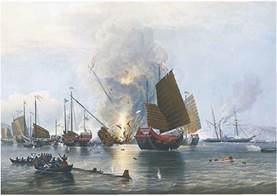 Морское сражение во время первой «опиумной» войны в КитаеВ 1870—1880-е гг. в Китае появились первые национальные предприятия, стала формироваться национальная буржуазия. Буржуазия, а также патриотически настроенная знать начали критиковать существовавший строй. В 1898 г. Цинская династия предприняла попытку умеренных реформ («Сто дней реформ»), однако они не были поддержаны большей частью феодального класса.Революционные демократы, выступавшие за республиканскую форму правления, создали тайную революционную организацию «Союз возрождения Китая» (Синчжунхой). В 1899—1901 гг. в Китае произошло мощное восстание ихэтуаней против чужеземцев (боксерское восстание). Оно было подавлено, и зависимость Китая от западных держав еще больше усилилась, вплоть до того, что Цины обязывались подавлять в стране любое выступление против европейцев.Индия. Последним усилием феодальной Индии противостоять Англии стало восстание сипаев в 1857—1859 гг. В 1870—1880-е гг. эта страна как колония приобрела особое значение для Великобритании. Ее экономическое развитие было всецело подчинено интересам британского капитала. Националистически настроенная буржуазия основала в 1885 г. партию Индийский национальный конгресс (ИНК), целью которой было добиться предоставления Индии самоуправления в рамках Британской империи мирными конституционными средствами.Страны Востока в эпоху «пробуждения Азии». В начале XX в. по странам Востока прокатилась волна мощных антиколониальных и революционных выступлений, вошедших в историю под названием «пробуждение Азии».Во второй половине XIX в. в антиколониальном движении произошли качественные изменения. Оно стало принимать более организованные формы. Под влиянием Запада появились первые общественно-политические организации и общества культурнопросветительского характера, начали формироваться идеологии национально-освободительного движения. Носителями идей национализма выступали представители зародившейся интеллигенции, которые, в отличие от феодальных вождей более раннего этапа антиколониальной борьбы, ориентировались на европейские образцы общественного и государственного устройства. Они были активными сторонниками ограничения монархической власти, введения конституции, парламента, гражданских прав и свобод, глубокой модернизации (обновления) традиционного общества.Особенно быстрыми темпами развивались те страны Востока, которые не были еще превращены в колонии (Китай, Иран, Турция) или являлись сравнительно развитыми в социально-экономическом отношении, как, например, Индия и Индонезия. Олицетворением этого «пробуждения» стали революции в Иране, Турции, Китае, подъем национально-освободительного движения в Индии. В этих странах проживало абсолютное большинство населения Азии.В результате Синьхайской революции 1911—1913 гг. в Китае была свергнута императорская власть, просуществовавшая более двух тысяч лет. Временным президентом Китайской республики был избран известный революционер-демократ Сунъ Ятсен. В Турции итогом Младотурецкой революции 1908 г. стало провозглашение конституционной монархии. В отличие от Китая и Турции, антишахская революция 1905—1911 гг. в Иране закончилась поражением. Национально-освободительную борьбу индийского народа в конце XIX — начале XX в. возглавил ИНК, с которым связано обретение Индией независимости в середине XX в.Африка. Африка стала континентом классического колониализма. В начале XX в. только две африканские страны — Либерия и Эфиопия — оставались независимыми государствами. Египет был оккупирован Англией, Южно-Африканский Союз пользовался самоуправлением в составе Британской империи. Остальная территория континента была поделена между капиталистическими державами: Англией, Францией, Бельгией, Германией, Италией и Португалией.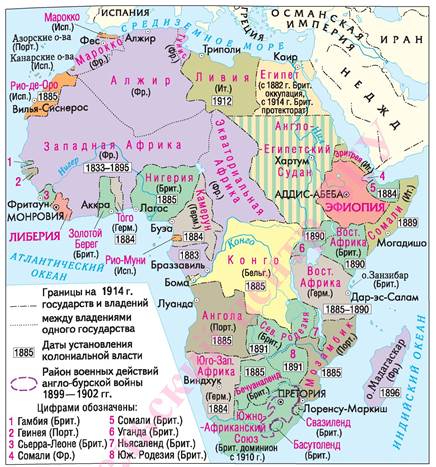 Завершение территориального раздела Африки к началу XX в.Колонии и полуколонии являлись источниками сырья и сферой вложения капитала для держав-метрополий. Дешевизна рабочей силы и огромные сырьевые богатства колоний обеспечивали европейским монополиям высокие прибыли. Капиталы вкладывались в добывающую промышленность и железнодорожное строительство, что приводило к однобокому развитию экономики колоний: развивались лишь те отрасли, которые приносили максимальные прибыли колонизаторам.Вопросы для самоконтроля1.Общая характеристика Восточной цивилизации к началу 19 в.2. попытки модернизации в Османской империи.3. Сформулируйте черты колониализма на примере политики Англии в Индии.4. Охарактеризуйте положение индийского населения. Укажите причины восстания сипаев. Как восстание повлияло на колониальную политику Великобритании в Индии?5. Выявите основные этапы колонизации Китая. Какую роль в подчинении Китая сыграли «опиумные войны»?6. Почему Японии удалось избежать порабощения индустриальными странами?ТестКолония – этоА. Страна, полностью самостоятельная в вопросах внутренней и внешней политикиБ. Страна, полностью зависящая от другого государстваВ. Страна, зависящая от другой страны экономическиГ. Страна, экспортирующая сырьё«Жемчужиной британской короны» в XIX веке являласьА. КанадаБ. ИндияВ. ЯпонияГ. Китай3. Главным средством выкачивания денег из Китая стал в XIX векеА. Контрабандная торговляБ. Выращивание рисаВ. ОпиумГ. Чай4. Страна, которую Великобритания и США рассчитывали использовать как противовес России на Дальнем ВостокеА. ИндияБ. ЯпонияВ. КитайГ. Индонезия5. Установите соответствие между терминами и их определениямиА. Метрополия 1. Неподсудность законам государстваБ. Полуколония 2. Стремление к захвату новых территорийВ. Экстерриториальность 3. Страна, владеющая колониямиГ. Экспансия 4. Частичная зависимость от другого государства5. Полностью зависимая страна или территория6. Метрополия – этоА. Страна, владеющая колониямиБ. Страна, полностью зависящая от другого государстваВ. Страна, зависящая от другой страны экономическиГ. Страна, экспортирующая сырьё7. К началу XX века эта страна была поделена на зоны влияния и стала полуколониейА. ИндияБ. ЯпонияВ. КитайГ. Индонезия8. Во второй половине XIX века европейцы приступили к освоениюА. АмерикиБ. АфрикиВ. ГренландииГ. Австралии9. Основой могущества Великобритании в XIX веке было владениеА. КитаемБ. ЯпониейВ. ИндиейГ. Канадой10. Установите соответствие между терминами и их определениямиА. Колония 1. неподсудность законам государстваБ. Сеттльмент 2. стремление к захвату новых территорийВ. Экстерриториальность 3. страна, владеющая колониямиГ. Экспансия 4. поселение, где можно жить не подчиняясьзаконам государства5. полностью зависимая страна или территория11. Страна, владеющая колониями называется…А. КолониейБ. ПолуколониейВ. МетрополиейГ. Доминионом12. Колонии были важны для ведущих стран так как (укажите лишнее)А. Использовался бесплатный рабский трудБ. Из них в метрополии вывозилось дешевое сырьеВ. Коренные народы не сопротивлялись экспансииГ. Они стали важнейшим рынком сбыта товаров13. Решающая роль в «открытии» Китая принадлежалаА. ВеликобританииБ. ФранцииВ. СШАГ. Голландии14. Длительную колониальную зависимость от Великобритании вынесла азиатская страна:А. КитайБ. ЯпонияВ. ТайваньГ. Индия15. Установите соответствие между странами и их положением в мировой колониальной системе в XIX векеА. Великобритания 1. Полуколония великих державБ. Португалия 2. Крупнейшая метрополия мираВ. Китай 3. Страна, навязавшая Корее неравноправный договорГ. Япония 4. Страна, начавшая колонизацию Африки5. «Жемчужина британской короны»Территория, полностью зависящая от другого государства называется …А. КолониейБ. ПолуколониейВ. МетрополиейГ. Доминионом17. К началу XX века эта страна была поделена на зоны влияния и стала полуколониейА. КитайБ. ЯпонияВ. ИндияГ. Индонезия18. Во второй половине XIX века европейцы приступили к освоениюА. АфрикиБ. АмерикиВ. ГренландииГ. Австралии19. Метрополии стремились иметь как можно больше колоний для того, чтобы (укажите лишнее):А. Использовался бесплатный рабский трудБ. Из них в метрополии вывозилось дешевое сырьеВ. Уравнять в правах с европейцами коренное населениеГ. Они стали важнейшим рынком сбыта товаров20. Установите соответствие между странами и их положением в мировой колониальной системе в XIX векеА. Эфиопия 1. «Жемчужина британской короны»Б. Индия 2. Страна, которой Япония навязала неравноправный договорВ. Франция 3. Крупнейшая метрополия мираГ. Корея 4. Страна, захватившая линию с запада на восток Африки5. Страна Африки, сохранившая свободу в период колониальных захватовМатематикаНаписать конспект (переписать то, что выделено красным шрифтом, не забывать выполнять рисунки, конспект отправлять не надо, тетради с выполненными домашними работами и конспектами буду обязательно проверять еще раз, после того как выйдете на учебу)Тема. Перпендикуляр и наклонные. Двугранный угол и его измерениеГлоссарий по темеТеорема о трех перпендикулярах: прямая, проведенная в плоскости через основание наклонной перпендикулярно к ее проекции на эту плоскость, перпендикулярна и к самой наклонной.Обратная теорема: прямая, проведенная в плоскости через основание наклонной перпендикулярно к ней, перпендикулярна и к ее проекции.Определение: углом между прямой и плоскостью, пересекающей эту прямую и не перпендикулярной к ней, называется угол между прямой и ее проекцией на плоскость.Двугранным углом называется фигура, образованная прямой а и двумя полуплоскостями с общей границей в виде прямой а, не принадлежащими одной плоскости. Перпендикуляры к ребру двугранного угла образуют линейный угол двугранного угла. Градусной мерой двугранного угла называется градусная мера его линейного угла.
(Видеоурок  https://youtu.be/0-dGXhOuTZY)Рассмотрим плоскость α и точку А, не лежащую в этой плоскости (нарисовать рисунок). Проведем через точку А прямую, перпендикулярную к плоскости α, и обозначим буквой Н точку пересечения этой прямой с плоскостью α. Отрезок АН называется перпендикуляром, проведенным из точки А к плоскости α, а точка Н — основанием перпендикуляра. Отметим в плоскости α какую-нибудь точку М, отличную от Н, и проведем отрезок AM. Он называется наклонной, проведенной из точки А к плоскости α, а точка М – основанием наклонной. Отрезок НМ называется проекцией наклонной на плоскость α.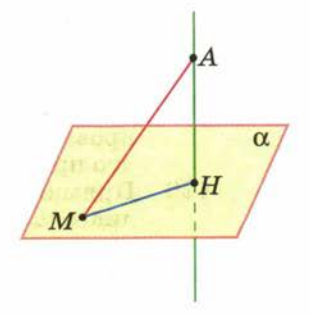 Рассмотрим прямоугольный треугольник АМН. Сторона АН — катет, а сторона AM — гипотенуза, поэтому АН < AM. Поэтому перпендикуляр, проведенный из данной точки к плоскости, меньше любой наклонной, проведенной из той же точки к этой плоскости.Следовательно, из всех расстояний от точки А до различных точек плоскости α наименьшим является расстояние до точки Н. Это расстояние, т. е. длина перпендикуляра, проведенного из точки А к плоскости α, называется расстоянием от точки А до плоскости α.Стоит отметить, что в случае двух параллельных плоскостей, расстоянием между ними будет расстояние от произвольной точки одной плоскости до другой плоскости. Например, все точки потолка находятся на одинаковом расстоянии от пола. Если же прямая параллельна плоскости, то все точки прямой равноудалены от этой плоскости. В этом случае расстояние от произвольной точки прямой до плоскости называется расстоянием между прямой и параллельной ей плоскостью. Например, все точки прямой b равноудалены от потолка комнаты.Если мы имеем дело со скрещивающимися прямыми, то расстоянием между скрещивающимися прямыми будет расстояние между одной из этих прямых и плоскостью, проходящей через другую прямую параллельно первой.Сформулируем теорему о трех перпендикулярах: прямая, проведенная в плоскости через основание наклонной перпендикулярно к ее проекции на эту плоскость, перпендикулярна и к самой наклонной. (нарисовать рисунок)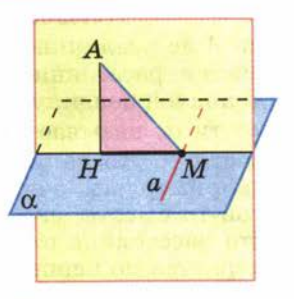 Справедлива также обратная теорема: прямая, проведенная в плоскости через основание наклонной перпендикулярно к ней, перпендикулярна и к ее проекции.(Продолжение лекции вы можете увидеть в следующем уроке, но к сожалению не хватило зарядки закончить объяснение, я на онлайн занятии вернусь к вопросу и объясню)(Видеоурок   https://youtu.be/q6Jeg8WRLXQ)Введем теперь понятие проекции произвольной фигуры на плоскость. Проекцией точки на плоскость называется основание перпендикуляра, проведенного из этой точки к плоскости, если точка не лежит в плоскости, и сама точка, если она лежит в плоскости.Обозначим буквой F какую-нибудь фигуру в пространстве. Если мы построим проекции всех точек этой фигуры на данную плоскость, то получим фигуру F1, которая называется проекцией фигуры F на данную плоскость (нарисовать рисунок).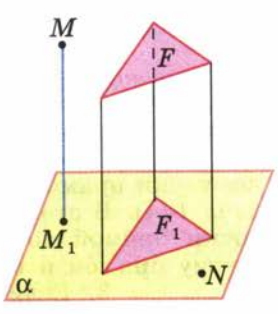 Теперь введем понятие угла между прямой и плоскостью.Углом между прямой и плоскостью, пересекающей эту прямую и не перпендикулярной к ней, называется угол между прямой и ее проекцией на плоскость.Двугранный угол и его измеренийДвугранным углом называется фигура, образованная прямой а и двумя полуплоскостями с общей границей в виде прямой а, не принадлежащими одной плоскости. Полуплоскости, образующие двугранный угол, называются его гранями. Прямая а, которая является общей границей полуплоскостей, называется ребром двугранного угла (нарисовать рисунок).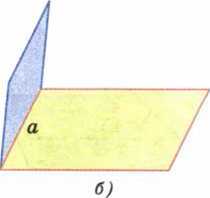 Двугранный угол с ребром CD, на разных гранях которого отмечены точки A и B называют двугранным углом CABD.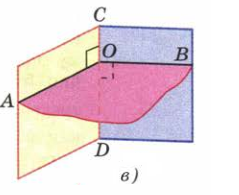 Измерение двугранного углаПерпендикуляры к ребру AO и BO образуют линейный угол двугранного угла AOB (смотреть рисунок выше). Градусной мерой двугранного угла называется градусная мера его линейного угла. Так же как и плоские углы, двугранные углы могут быть прямыми, острыми и тупыми.Все линейные углы двугранного угла равны друг другу.Практическая часть урокаЗадача 1. (разобраться и переписать в тетрадь проговаривая решение)Прямая AM перпендикулярна плоскости равностороннего треугольника ABC, точка H середина стороны BC. Найдите угол между прямой MH и плоскостью ABC, если AM = a, HB = a.РешениеРассмотрим треугольник ABC. Он равносторонний. Это означает, что его медиана АН так же является высотой и биссектрисой. Так как HB = a, то ВС=2а, следовательно, любая сторона треугольника имеет длину 2a (треугольник равносторонний).Рассмотрим треугольник AHB. Он прямоугольный, т.к. AH медиана и высота. По теореме Пифагора вычислим длину стороны AH:= = = =a Далее рассмотрим треугольник MHA, он прямоугольный, т.к. MA перпендикулярна плоскости ABC. Зная это мы можем выразить тангенс искомого угла:= = = Отсюда делаем вывод, что искомый угол равен=30 градусов.Ответ: 30 градусовРешить задачу самостоятельно (проверим на следующем занятии)Из точки O к плоскости α проведена наклонная, длина которой равна 17 см, проекция наклонной равна 15 см. На каком расстоянии от плоскости находится точка O?(Подсказка рисунок к задаче)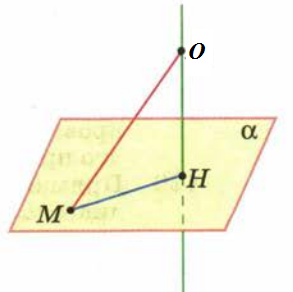 104 группаИсторияВыполненные задания присылаем на почту: EEDanilova@fa.ru10.04.2020 Тема: Процесс модернизации в традиционных обществах ВостокаЗадания:На основании изучения лекции, презентации, ответить на вопросы для самоконтроля и решить тестЛекцияВ XIX в. обострилась борьба европейских держав за господство над странами Азии и Африки. К началу XX в. территориальный раздел мира завершился. Большинство стран Азии и Африки, в том числе таких крупных, как Индия или Индонезия, стали колониями. Китай, Иран, Турция сохранили политическую самостоятельность, однако в финансовом и экономическом отношении находились в зависимости от европейских стран. Только Японии во второй половине XIX в. удалось не только сохранить независимость, но и стать на путь капиталистического развития, осуществив ряд радикальных реформ.Основные черты восточных обществ к началу XIX в. На протяжении длительных исторических эпох жизнь восточных традиционных обществ отличалась характерными признаками и особенностями. Можно выделить три наиболее важные и устойчивые черты, сохранявшие свое значение и в XIX в.Во-первых, в странах Азии и Африки основным собственником земли обычно было государство. Но по мере развития общества происходило формирование и частной собственности. Собственники, с одной стороны, нуждались в ее охране государством, с другой — выступали против безграничной деспотии и произвола чиновников. В результате почти во всех странах Востока отмечалось противоречие между стремлением государства укрепить свою верховную власть и развитием частной собственности.Во-вторых, повсеместно существовала строгая государственная и религиозная регламентация жизни людей. Государство контролировало всё и всех, религии же проповедовали духовное самосовершенствование. В отличие от христианской религии, в них не было того, что мы называем революционным, или преобразующим, началом.В-третьих, как и раньше, сохранялось общинное хозяйство. Должности и обязанности в общине передавались из поколения в поколение по наследству. На Востоке, в отличие от Европы, сохранялся контроль феодала над городом. Там земледелие было производительнее европейского, что являлось дополнительным источником власти и могущества феодалов.Существовало также деление людей на касты или сословия. Особенно жесткая система расслоения общества, его религиозная, социальная и профессиональная упорядоченность, была характерна для Индии и Японии. Сословная принадлежность, как правило, не соответствовала имущественному положению людей.Европейская экспансия в страны Азии и Африки стала мощным катализатором разрушения основ традиционного общества него постепенной модернизации на протяжении XIX - XX вв. В XVI—XVIII вв. эти страны столкнулись лицом к лицу с европейской цивилизацией — напористой, предприимчивой и агрессивной. Даже самые могущественные государства, как, например, Индия Великих Моголов, не смогли противостоять чужеземцам и на долгое время стали зависимыми от Европы. Именно в этой неспособности оказать достойное сопротивление европейской экспансии и проявился кризис традиционного восточного общества.Во второй половине XIX в. стал очевидным прогрессирующий упадок крупнейших и еще независимых стран Востока. Правящие круги Османской империи, Ирана, Египта, Японии и Китая пытались что-то предпринять в связи с угрозой со стороны европейских государств. Они видели выход в реформах, направленных на укрепление центральной власти, и в заимствовании научно-технических достижений Запада. Но только Японии удалось успешно осуществить буржуазные преобразования и приблизиться в начале XX в. к уровню государств Европы.Османская империя, возникшая в нач 15 в. в 19 в. проявляла черты "слабеющего организма".В 40-х годах XIX века начались реформы в Османской империи - реформы Тамзимата (упорядочения). Преобразовалась административная система и суд, создавались светские школы. Немусульманские общины (еврейская, греческая, армянская) были признаны официально, а их члены получили допуск к государственной службе. В 1876 году был создан двухпалатный парламент, который несколько ограничивал власть султана, в конституции провозглашались основные права и свободы граждан. Однако демократизация восточной деспотии оказалась весьма непрочной и в 1878 г. после поражения Турции в войне с Россией происходит откат на исходные позиции. После государственного переворота в империи вновь воцарилась деспотия, парламент распущен, существенно урезаны демократические права граждан.Помимо Турции в исламской цивилизации европейские стандарты жизни начали осваивать только два государства: Египет и Иран. Остальной огромный исламский мир до середины XX века оставался подвержен традиционному образу жизни.Япония. Важнейшим событием в истории Японии стала революция 1867—1868 гг., в результате которой была свергнута власть феодального дома Токугава и восстановлена императорская власть. Эпоха правления пришедшего к власти императора Муцухито получила название «Мэйдзи», или «просвещенное правление».Угроза со стороны западных держав, пытавшихся закабалить Японию, заставила правящие классы стать на путь умеренных буржуазных реформ, проведенных в 1868—1873 гг. Реформаторы упразднили феодальную собственность на землю, ликвидировали раздробленность страны на княжества и ввели префектуры, издали декрет о всеобщей воинской повинности, лишивший самураев их монопольных привилегий. В Японии была введена единая судебная система, отменялись ограничения для предпринимательства и торговли. По государственной инициативе началась индустриализация страны, быстро протекал процесс концентрации капитала и производства. Принятая в 1889 г. Конституция провозгласила особу японского императора священной и неприкосновенной.В целом Япония взяла курс на модернизацию и переход к новому, буржуазному строю. Сохранив многие свои самобытные традиции, она заимствовала у Запада его достижения. Капиталистическая экономика стала постепенно вытеснять феодальный уклад.Вскоре Япония начала проводить агрессивную политику колониальных захватов. Она одержала победу в японо-китайской войне 1894—1895 гг. и получила от Китая остров Тайвань. Затем нанесла поражение России в русско-японской войне 1904—1905 гг. Согласно Портсмутскому мирному договору Япония закрепила за собой Корею, получила от России Южный Сахалин и право на аренду китайских портов Порт-Артур и Дальний (ныне — Люйшунь и Далянь). После этого Япония заняла место в ряду крупных колониальных держав и превратилась в самую мощную промышленную и военную страну Дальнего Востока.Китай. В середине XIX в. европейские страны, особенно Англия, усилили свое давление на Китай. В 1840—1842 гг. произошла англо-китайская первая «опиумная» война, в 1856—1860 гг. — англо-франко-китайская вторая «опиумная» война. Англия и Франция помогли правящей Цинской династии подавить крестьянское восстание тайпинов, длившееся почти 15 лет (1850—1864). В результате этих событий Китаю был навязан ряд неравноправных договоров. Страна оказалась поделенной на сферы влияния иностранных держав и стала превращаться в полуколонию европейских государств и Японии.Морское сражение во время первой «опиумной» войны в КитаеВ 1870—1880-е гг. в Китае появились первые национальные предприятия, стала формироваться национальная буржуазия. Буржуазия, а также патриотически настроенная знать начали критиковать существовавший строй. В 1898 г. Цинская династия предприняла попытку умеренных реформ («Сто дней реформ»), однако они не были поддержаны большей частью феодального класса.Революционные демократы, выступавшие за республиканскую форму правления, создали тайную революционную организацию «Союз возрождения Китая» (Синчжунхой). В 1899—1901 гг. в Китае произошло мощное восстание ихэтуаней против чужеземцев (боксерское восстание). Оно было подавлено, и зависимость Китая от западных держав еще больше усилилась, вплоть до того, что Цины обязывались подавлять в стране любое выступление против европейцев.Индия. Последним усилием феодальной Индии противостоять Англии стало восстание сипаев в 1857—1859 гг. В 1870—1880-е гг. эта страна как колония приобрела особое значение для Великобритании. Ее экономическое развитие было всецело подчинено интересам британского капитала. Националистически настроенная буржуазия основала в 1885 г. партию Индийский национальный конгресс (ИНК), целью которой было добиться предоставления Индии самоуправления в рамках Британской империи мирными конституционными средствами.Страны Востока в эпоху «пробуждения Азии». В начале XX в. по странам Востока прокатилась волна мощных антиколониальных и революционных выступлений, вошедших в историю под названием «пробуждение Азии».Во второй половине XIX в. в антиколониальном движении произошли качественные изменения. Оно стало принимать более организованные формы. Под влиянием Запада появились первые общественно-политические организации и общества культурнопросветительского характера, начали формироваться идеологии национально-освободительного движения. Носителями идей национализма выступали представители зародившейся интеллигенции, которые, в отличие от феодальных вождей более раннего этапа антиколониальной борьбы, ориентировались на европейские образцы общественного и государственного устройства. Они были активными сторонниками ограничения монархической власти, введения конституции, парламента, гражданских прав и свобод, глубокой модернизации (обновления) традиционного общества.Особенно быстрыми темпами развивались те страны Востока, которые не были еще превращены в колонии (Китай, Иран, Турция) или являлись сравнительно развитыми в социально-экономическом отношении, как, например, Индия и Индонезия. Олицетворением этого «пробуждения» стали революции в Иране, Турции, Китае, подъем национально-освободительного движения в Индии. В этих странах проживало абсолютное большинство населения Азии.В результате Синьхайской революции 1911—1913 гг. в Китае была свергнута императорская власть, просуществовавшая более двух тысяч лет. Временным президентом Китайской республики был избран известный революционер-демократ Сунъ Ятсен. В Турции итогом Младотурецкой революции 1908 г. стало провозглашение конституционной монархии. В отличие от Китая и Турции, антишахская революция 1905—1911 гг. в Иране закончилась поражением. Национально-освободительную борьбу индийского народа в конце XIX — начале XX в. возглавил ИНК, с которым связано обретение Индией независимости в середине XX в.Африка. Африка стала континентом классического колониализма. В начале XX в. только две африканские страны — Либерия и Эфиопия — оставались независимыми государствами. Египет был оккупирован Англией, Южно-Африканский Союз пользовался самоуправлением в составе Британской империи. Остальная территория континента была поделена между капиталистическими державами: Англией, Францией, Бельгией, Германией, Италией и Португалией.Завершение территориального раздела Африки к началу XX в.Колонии и полуколонии являлись источниками сырья и сферой вложения капитала для держав-метрополий. Дешевизна рабочей силы и огромные сырьевые богатства колоний обеспечивали европейским монополиям высокие прибыли. Капиталы вкладывались в добывающую промышленность и железнодорожное строительство, что приводило к однобокому развитию экономики колоний: развивались лишь те отрасли, которые приносили максимальные прибыли колонизаторам.Вопросы для самоконтроля1.Общая характеристика Восточной цивилизации к началу 19 в.2. попытки модернизации в Османской империи.3. Сформулируйте черты колониализма на примере политики Англии в Индии.4. Охарактеризуйте положение индийского населения. Укажите причины восстания сипаев. Как восстание повлияло на колониальную политику Великобритании в Индии?5. Выявите основные этапы колонизации Китая. Какую роль в подчинении Китая сыграли «опиумные войны»?6. Почему Японии удалось избежать порабощения индустриальными странами?ТестКолония – этоА. Страна, полностью самостоятельная в вопросах внутренней и внешней политикиБ. Страна, полностью зависящая от другого государстваВ. Страна, зависящая от другой страны экономическиГ. Страна, экспортирующая сырьё«Жемчужиной британской короны» в XIX веке являласьА. КанадаБ. ИндияВ. ЯпонияГ. Китай3. Главным средством выкачивания денег из Китая стал в XIX векеА. Контрабандная торговляБ. Выращивание рисаВ. ОпиумГ. Чай4. Страна, которую Великобритания и США рассчитывали использовать как противовес России на Дальнем ВостокеА. ИндияБ. ЯпонияВ. КитайГ. Индонезия5. Установите соответствие между терминами и их определениямиА. Метрополия 1. Неподсудность законам государстваБ. Полуколония 2. Стремление к захвату новых территорийВ. Экстерриториальность 3. Страна, владеющая колониямиГ. Экспансия 4. Частичная зависимость от другого государства5. Полностью зависимая страна или территория6. Метрополия – этоА. Страна, владеющая колониямиБ. Страна, полностью зависящая от другого государстваВ. Страна, зависящая от другой страны экономическиГ. Страна, экспортирующая сырьё7. К началу XX века эта страна была поделена на зоны влияния и стала полуколониейА. ИндияБ. ЯпонияВ. КитайГ. Индонезия8. Во второй половине XIX века европейцы приступили к освоениюА. АмерикиБ. АфрикиВ. ГренландииГ. Австралии9. Основой могущества Великобритании в XIX веке было владениеА. КитаемБ. ЯпониейВ. ИндиейГ. Канадой10. Установите соответствие между терминами и их определениямиА. Колония 1. неподсудность законам государстваБ. Сеттльмент 2. стремление к захвату новых территорийВ. Экстерриториальность 3. страна, владеющая колониямиГ. Экспансия 4. поселение, где можно жить не подчиняясьзаконам государства5. полностью зависимая страна или территория11. Страна, владеющая колониями называется…А. КолониейБ. ПолуколониейВ. МетрополиейГ. Доминионом12. Колонии были важны для ведущих стран так как (укажите лишнее)А. Использовался бесплатный рабский трудБ. Из них в метрополии вывозилось дешевое сырьеВ. Коренные народы не сопротивлялись экспансииГ. Они стали важнейшим рынком сбыта товаров13. Решающая роль в «открытии» Китая принадлежалаА. ВеликобританииБ. ФранцииВ. СШАГ. Голландии14. Длительную колониальную зависимость от Великобритании вынесла азиатская страна:А. КитайБ. ЯпонияВ. ТайваньГ. Индия15. Установите соответствие между странами и их положением в мировой колониальной системе в XIX векеА. Великобритания 1. Полуколония великих державБ. Португалия 2. Крупнейшая метрополия мираВ. Китай 3. Страна, навязавшая Корее неравноправный договорГ. Япония 4. Страна, начавшая колонизацию Африки5. «Жемчужина британской короны»Территория, полностью зависящая от другого государства называется …А. КолониейБ. ПолуколониейВ. МетрополиейГ. Доминионом17. К началу XX века эта страна была поделена на зоны влияния и стала полуколониейА. КитайБ. ЯпонияВ. ИндияГ. Индонезия18. Во второй половине XIX века европейцы приступили к освоениюА. АфрикиБ. АмерикиВ. ГренландииГ. Австралии19. Метрополии стремились иметь как можно больше колоний для того, чтобы (укажите лишнее):А. Использовался бесплатный рабский трудБ. Из них в метрополии вывозилось дешевое сырьеВ. Уравнять в правах с европейцами коренное населениеГ. Они стали важнейшим рынком сбыта товаров20. Установите соответствие между странами и их положением в мировой колониальной системе в XIX векеА. Эфиопия 1. «Жемчужина британской короны»Б. Индия 2. Страна, которой Япония навязала неравноправный договорВ. Франция 3. Крупнейшая метрополия мираГ. Корея 4. Страна, захватившая линию с запада на восток Африки5. Страна Африки, сохранившая свободу в период колониальных захватовОсновы безопасности жизнедеятельностиГруппа: 104Тема: Строевая подготовка.Самостоятельное изучение темы «Строевая подготовка».По учебнику [2] стр. 161-170 написать конспект и зарисовать рисунки в тетради. На полях каждой страницы данного конспекта написать: Фамилию, Имя, дату занятия, учебная группа.Сфотографировать по отдельности каждую страницу, в хорошем качестве и освещении.Вставить полученные фото в документ Word.Скинуть, одним файлом, документ Word с фото конспекта, с указанием в письме Фамилии, Имени, группы отправителя и даты занятия, на почту – AANapolskih@fa.ru.Срок сдачи заданий – до 14.04.2020 г.Литература: [2] Основы военной службы: учебник / В.Ю. Микрюков, – М.: ФОРУМ: ИНФРА-М, 2020. – 384 с.Воспользоваться электронно-библиотечной системой BOOK.RU105 группаМДК.01.01 Основы организации и функционирования бюджетной системы РФТема: «Понятие бюджетной классификации и ее значение для формирования и исполнения бюджета. Состав бюджетной классификации Российской Федерации»Понятие бюджетной классификации и ее значение для формирования и исполнения бюджета.Состав бюджетной классификацииПонятие бюджетной классификации и ее значение для формирования и исполнения бюджета           Согласно ст.18. БК РФ , бюджетная классификация – это группировка доходов, расходов и источников финансирования дефицитов бюджетов всех уровней бюджетной системы РФ, используемых для составления и исполнения бюджетов всех уровней бюджетной системы РФ и обеспечивающих сопоставимость показателей бюджетов всех уровней бюджетной системы РФ.Именно бюджетная классификация обеспечивает единство бюджетной системы в стране, сопоставимость показателей всех уровней бюджетной системы. Бюджетная классификация составляет также основу организации бюджетного учета.С 2019 года утрачивают силу Указания о порядке применения бюджетной классификации РФ, утвержденные Приказом Минфина РФ от 01.07.2013 № 65н. Взамен этого документа вступят в силу:– Приказ от 08.06.2018 № 132н «О Порядке формирования и применения кодов бюджетной классификации РФ, их структуре и принципах назначения»;– Приказ от 29.11.2017 № 209н «Об утверждении Порядка применения классификации операций сектора государственного управления» (далее – Порядок № 209н).Указанными документами необходимо руководствоваться уже при составлении плана ФХД на очередной финансовый год.До 1996 г. в России не существовало бюджетной классификации, поэтому и работа по составлению проектов бюджетов разных уровней носила не скоординированный характер. Вплоть до 1997 г. не существовало и федерального бюджета в его современном представлении. И только после того, как 15 августа 1996 г. был принят Федеральный закон «О бюджетной классификации Российской Федерации» (№ 115-ФЗ), работа по составлению бюджетов принципиально изменилась.Бюджетная классификация является единой для бюджетов всех уровней.          В целом, осуществляемые сегодня изменения бюджетной классификации и бюджетного учета в России направлены на усиление прозрачности деятельности всех участников бюджетного процесса путем предоставления необходимого объема финансовой информации на всех стадиях бюджетного процесса.Бюджетные доходы и расходы по своему составу, источникам, направлениям использования и иным признакам разнообразны.Обязательным условием функционирования и эффективности всего бюджетного процесса является регламентация источников доходов и определение целей бюджетных затрат.В основе бюджетной классификации лежит группировка показателей, дающая возможность представить в социально-экономическом, ведомственном и территориальном разрезе формирование доходов и направление средств, их состав и структуру.Ясность, четкость являются основными важнейшими требованиями, которые предъявляются к бюджетной классификации.Умелое использование данных, сгруппированных по элементам бюджетной классификации, позволяет увидеть реальную картину движения бюджетных ресурсов и тем самым повлиять на ход экономических и социальных процессов.Сопоставление плановых и отчетных данных, сравнение и анализ соответствующих показателей помогают делать обоснованные выводы и предложения о формировании и использовании бюджетных фондов.Группировка расходов и доходов облегчает проверку включаемых в бюджет данных, сопоставление смет однородных ведомств, определение динамики поступлений и удельного веса различных доходов и расходов или степени удовлетворения каких-либо потребностей.Классификация помогает создать условия для объединения смет и бюджетов в общие своды, облегчает их экономический анализ, упрощает контроль за исполнением бюджета, за полной и своевременной аккумуляцией средств, за использованием их по целевому назначению.Классификация помогает сопоставлять доходы с расходами по отчетам об исполнении бюджета, что способствует экономному расходованию средств, контролю за соблюдением финансовых планов.В условиях самостоятельности всех звеньев бюджетной системы классификация становится базой для единого методологического подхода к составлению и исполнению всех видов бюджетов, для сравнимости бюджетных показателей в территориальном, отраслевом разрезе.Бюджетная классификация является обязательной для всех учреждений и организаций и строится в соответствии с требованиями, которые определяются бюджетным законодательством РФ.2.Состав бюджетной классификацииСогласно ст.19. БК РФ, бюджетная классификация РФ включает:- классификацию доходов бюджетов;- классификацию расходов бюджетов;- классификацию источников финансирования дефицитов бюджетов;- классификацию операций публично-правовых образований (далее - классификация операций сектора государственного управления) (рис.1).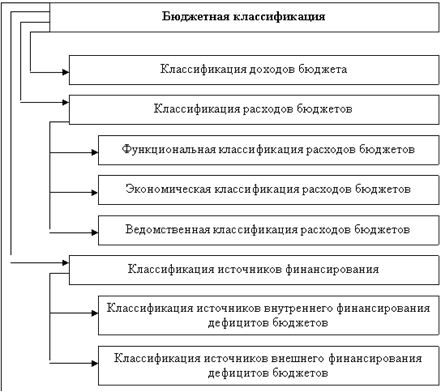                        Рис.1. Бюджетная классификация РФРассмотрим более подробно.          Классификация доходов бюджетов РФ – это группировка доходов бюджетов всех уровней бюджетной системы РФ, основанная на законодательных актах РФ, определяющих источники формирования доходов бюджетов всех уровней бюджетной системы РФ.Классификация доходов бюджетов РФ включает в себя код администратора поступлений в бюджет, группы, подгруппы, статьи, подстатьи, элементы, программы (подпрограммы) и коды экономической классификации доходов. Экономическая классификация доходов – это группировка операций сектора государственного управления по их экономическому содержанию.Группы доходов состоят из статей доходов, которые объединяют виды доходов по источникам и способам их получения. Все бюджетные доходы объединены в четыре группы: «налоговые доходы» включают подгруппы: налоги, взимаемые от фонда оплаты труда, прямые налоги, прирост капитала, платежи за пользование природными ресурсами, налоги на имущество, налоги на товары и услуги, лицензионные и регистрационные сборы, налоги на внешнюю торговлю и внешнеэкономические операции и иные виды налогов, пошлин;2) «неналоговые доходы» включают: доходы от имущества, которое находится в собственности муниципальной или государственной; административные платежи и сборы; штрафные санкции, возмещение ущерба; доходы от реализации имущества, которое находилось в муниципальной или государственной собственности; доходы от продажи земли и нематериальных активов; доходы от внешнеэкономической деятельности; поступление капитальных трансфертов из негосударственных источников и др.;3) «безвозмездные перечисления» – перечисления от государственных предприятий, от государственных внебюджетных фондов, от нерезидентов, от бюджетов других уровней, от наднациональных организаций;4) «перечисления от государственных бюджетных фондов» – дорожный и экологический фонды.Администраторы поступлений в бюджеты всех уровней бюджетной системы РФ – это органы государственной власти, Центральный банк РФ, органы местного самоуправления, органы управления государственных внебюджетных фондов, а также бюджетные учреждения, созданные органами государственной власти и органами местного самоуправления, осуществляющими в установленном порядке контроль за правильностью исчисления, полнотой и своевременностью уплаты, начисление, учет, взыскание и принятие решений о возврате излишне уплаченных платежей в бюджет, пеней и штрафов по ним.Бюджетная классификация расходов делится на три категории: рис 2.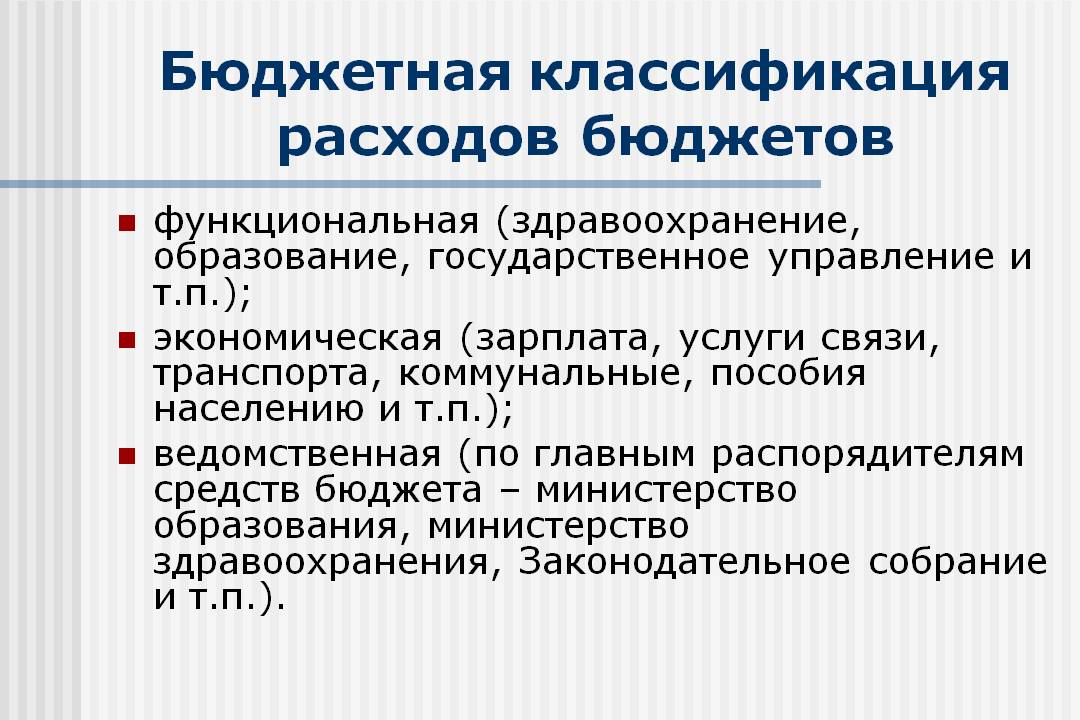                                                                  Рис.2.       Функциональная классификация расходов бюджетов РФ является группировкой расходов бюджетов всех уровней бюджетной системы РФ и отражает направление бюджетных средств на выполнение основных функций государства и решение вопросов местного значения.Ее первым уровнем являются разделы, которые определяют расходование бюджетных средств на выполнение функций государства. Этот уровень включает следующие разделы:1) национальная оборона;2) судебная власть, государственное управление и местное самоуправление;3) международная деятельность;4) промышленность, строительная индустрия и энергетика;5) пополнение государственных запасов и резервов;6) погашение государственного долга;7) региональное развитие;8) социальная политика;9) правоохранительная деятельность и обеспечение безопасности;10) развитие рыночной инфраструктуры;11) здравоохранение и физическая культура;12) культура и искусство, кинематография;13) средства массовой информации;14) образование;15) транспорт, связь, информатика, дорожное хозяйство;16) предупреждение и ликвидация чрезвычайных ситуаций и стихийных бедствий;17) сельское хозяйство и рыболовство;18) градостроительство и жилищно-коммунальное хозяйство;19) исследования и содействие научному прогрессу;20) стандартизация и метрология, гидрометеорология, картография и геодезия, охрана окружающей природной среды и природных ресурсов;21) прочие расходы.Экономическая классификация расходов бюджетов РФ является группировкой расходов бюджетов всех уровней бюджетной системы РФ по их экономическому содержанию.Данная классификация включает разделы: текущие расходы, капитальные расходы, предоставление кредитов за вычетом погашения.В свою очередь, разделы делятся на подразделы и включают виды расходов, которые делятся на статьи затрат.Ведомственная классификация расходов федерального бюджета является группировкой расходов, отражающей распределение бюджетных средств по главным распорядителям средств федерального бюджета.Первым уровнем этой классификации является перечень прямых получателей средств из федерального бюджета (министерства, ведомства, организации, каждому из которых присвоен код).Второй уровень – это классификация целевых статей расходов федерального бюджета. Третий уровень – классификация видов расходов федерального бюджета, определяющая направления финансирования по целевым статьям детально.Ведомственная классификация расходов бюджетов субъектов РФ является группировкой расходов бюджетов субъектов РФ и отражает распределение бюджетных ассигнований по главным распорядителям средств бюджетов субъектов РФ, разделам, подразделам, целевым статьям и видам расходов функциональной классификации расходов бюджетов РФ.Ведомственная классификация расходов местных бюджетов является группировкой расходов местных бюджетов и отражает распределение бюджетных ассигнований по главным распорядителям средств местных бюджетов, разделам, подразделам, целевым статьям и видам расходов функциональной классификации расходов бюджетов РФ.Бюджетная классификация РФ является единой для бюджетов всех уровней бюджетной системы РФ и утверждается федеральным законом.Законодательные органы субъектов РФ и органы местного самоуправления могут производить дальнейшую детализацию объектов бюджетной классификации РФ в части целевых статей и видов расходов, не нарушая общих принципов построения и единства бюджетной классификации РФ.Классификация источников финансирования дефицитов бюджетов РФ является группировкой заемных средств, привлекаемых Российской Федерацией, субъектами РФ и муниципальными образованиями для покрытия дефицитов соответствующих бюджетов.Классификация источников внутреннего финансирования дефицитов бюджетов РФ включает в себя группы, подгруппы, статьи, подстатьи, элементы, программы (подпрограммы) и коды экономической классификации источников внутреннего финансирования дефицитов бюджетов, код администратора источников внутреннего финансирования дефицитов бюджетов.Администраторы источников внутреннего финансирования дефицитов бюджетов – это органы государственной власти, органы местного самоуправления, органы управления государственных внебюджетных фондов, бюджетные учреждения.Экономическая классификация источников финансирования дефицитов бюджетов – это группировка операций сектора государственного управления по их экономическому содержанию.Основы предпринимательской деятельностиПрактическое занятие «Судебная защита прав собственности»Прослушать видео-урок:https://www.youtube.com/watch?time_continue=65&v=vQtNnw1D8ms&feature=emb_logoРазобрать задачу:Иванова предъявила иск к Петрову. В обоснование иска указала, что на земельном участке около ее жилого дома Петров разместил 60 ульев с пчелами. Пчелы уже несколько раз ее кусали, у нее аллергия на укусы, она после этого тяжело болела. Петров иск не признал, возражая против иска в суде пояснил, что Иванова пользуется дешевой косметикой, запах косметики пчел раздражает, поэтому они ее кусают.Какой иск предъявлен Ивановой Петрову? Какова структура данного иска? Какое решение должен постановить суд? Обоснуйте свое решение.Решение:1) иск о понуждении разобрать (демонтировать) ульи. 2) ссылки на ГК РФ, деликатные отношения + ссылка на Пленум ВС РФ, где ссылка есть на источник повышенной опасности (пчел можно признать источником повышенной опасности), в подтверждение иска мед справки о неоднократном обращении в больницу и установлении диагноза - аллергия на пчел и т. д. + документы на собственность, док, что проживает по тому адресу, где рядом ульи. 3) решение суда об удовлетворении исковых требований.Заполнить таблицу:  Способы обеспечения исполнения обязательств1.Просмотреть видео-урок «Судебная защита прав собственности»2.Внимательно прочитать и разобрать задачу.3.Заполнить таблицу.202 группаОсновы предпринимательской деятельностиПрактическое занятие «Судебная защита прав собственности»Прослушать видео-урок:https://www.youtube.com/watch?time_continue=65&v=vQtNnw1D8ms&feature=emb_logoРазобрать задачу:Иванова предъявила иск к Петрову. В обоснование иска указала, что на земельном участке около ее жилого дома Петров разместил 60 ульев с пчелами. Пчелы уже несколько раз ее кусали, у нее аллергия на укусы, она после этого тяжело болела. Петров иск не признал, возражая против иска в суде пояснил, что Иванова пользуется дешевой косметикой, запах косметики пчел раздражает, поэтому они ее кусают.Какой иск предъявлен Ивановой Петрову? Какова структура данного иска? Какое решение должен постановить суд? Обоснуйте свое решение.Решение:1) иск о понуждении разобрать (демонтировать) ульи. 2) ссылки на ГК РФ, деликатные отношения + ссылка на Пленум ВС РФ, где ссылка есть на источник повышенной опасности (пчел можно признать источником повышенной опасности), в подтверждение иска мед справки о неоднократном обращении в больницу и установлении диагноза - аллергия на пчел и т. д. + документы на собственность, док, что проживает по тому адресу, где рядом ульи. 3) решение суда об удовлетворении исковых требований.Заполнить таблицу:  Способы обеспечения исполнения обязательств1.Просмотреть видео-урок «Судебная защита прав собственности»2.Внимательно прочитать и разобрать задачу.3.Заполнить таблицу.МДК.01.01 Основы организации и функционирования бюджетной системы РФТема: «Понятие бюджетной классификации и ее значение для формирования и исполнения бюджета. Состав бюджетной классификации Российской Федерации»Понятие бюджетной классификации и ее значение для формирования и исполнения бюджета.Состав бюджетной классификацииПонятие бюджетной классификации и ее значение для формирования и исполнения бюджета           Согласно ст.18. БК РФ , бюджетная классификация – это группировка доходов, расходов и источников финансирования дефицитов бюджетов всех уровней бюджетной системы РФ, используемых для составления и исполнения бюджетов всех уровней бюджетной системы РФ и обеспечивающих сопоставимость показателей бюджетов всех уровней бюджетной системы РФ.Именно бюджетная классификация обеспечивает единство бюджетной системы в стране, сопоставимость показателей всех уровней бюджетной системы. Бюджетная классификация составляет также основу организации бюджетного учета.С 2019 года утрачивают силу Указания о порядке применения бюджетной классификации РФ, утвержденные Приказом Минфина РФ от 01.07.2013 № 65н. Взамен этого документа вступят в силу:– Приказ от 08.06.2018 № 132н «О Порядке формирования и применения кодов бюджетной классификации РФ, их структуре и принципах назначения»;– Приказ от 29.11.2017 № 209н «Об утверждении Порядка применения классификации операций сектора государственного управления» (далее – Порядок № 209н).Указанными документами необходимо руководствоваться уже при составлении плана ФХД на очередной финансовый год.До 1996 г. в России не существовало бюджетной классификации, поэтому и работа по составлению проектов бюджетов разных уровней носила не скоординированный характер. Вплоть до 1997 г. не существовало и федерального бюджета в его современном представлении. И только после того, как 15 августа 1996 г. был принят Федеральный закон «О бюджетной классификации Российской Федерации» (№ 115-ФЗ), работа по составлению бюджетов принципиально изменилась.Бюджетная классификация является единой для бюджетов всех уровней.          В целом, осуществляемые сегодня изменения бюджетной классификации и бюджетного учета в России направлены на усиление прозрачности деятельности всех участников бюджетного процесса путем предоставления необходимого объема финансовой информации на всех стадиях бюджетного процесса.Бюджетные доходы и расходы по своему составу, источникам, направлениям использования и иным признакам разнообразны.Обязательным условием функционирования и эффективности всего бюджетного процесса является регламентация источников доходов и определение целей бюджетных затрат.В основе бюджетной классификации лежит группировка показателей, дающая возможность представить в социально-экономическом, ведомственном и территориальном разрезе формирование доходов и направление средств, их состав и структуру.Ясность, четкость являются основными важнейшими требованиями, которые предъявляются к бюджетной классификации.Умелое использование данных, сгруппированных по элементам бюджетной классификации, позволяет увидеть реальную картину движения бюджетных ресурсов и тем самым повлиять на ход экономических и социальных процессов.Сопоставление плановых и отчетных данных, сравнение и анализ соответствующих показателей помогают делать обоснованные выводы и предложения о формировании и использовании бюджетных фондов.Группировка расходов и доходов облегчает проверку включаемых в бюджет данных, сопоставление смет однородных ведомств, определение динамики поступлений и удельного веса различных доходов и расходов или степени удовлетворения каких-либо потребностей.Классификация помогает создать условия для объединения смет и бюджетов в общие своды, облегчает их экономический анализ, упрощает контроль за исполнением бюджета, за полной и своевременной аккумуляцией средств, за использованием их по целевому назначению.Классификация помогает сопоставлять доходы с расходами по отчетам об исполнении бюджета, что способствует экономному расходованию средств, контролю за соблюдением финансовых планов.В условиях самостоятельности всех звеньев бюджетной системы классификация становится базой для единого методологического подхода к составлению и исполнению всех видов бюджетов, для сравнимости бюджетных показателей в территориальном, отраслевом разрезе.Бюджетная классификация является обязательной для всех учреждений и организаций и строится в соответствии с требованиями, которые определяются бюджетным законодательством РФ.2.Состав бюджетной классификацииСогласно ст.19. БК РФ, бюджетная классификация РФ включает:- классификацию доходов бюджетов;- классификацию расходов бюджетов;- классификацию источников финансирования дефицитов бюджетов;- классификацию операций публично-правовых образований (далее - классификация операций сектора государственного управления) (рис.1).                       Рис.1. Бюджетная классификация РФРассмотрим более подробно.          Классификация доходов бюджетов РФ – это группировка доходов бюджетов всех уровней бюджетной системы РФ, основанная на законодательных актах РФ, определяющих источники формирования доходов бюджетов всех уровней бюджетной системы РФ.Классификация доходов бюджетов РФ включает в себя код администратора поступлений в бюджет, группы, подгруппы, статьи, подстатьи, элементы, программы (подпрограммы) и коды экономической классификации доходов. Экономическая классификация доходов – это группировка операций сектора государственного управления по их экономическому содержанию.Группы доходов состоят из статей доходов, которые объединяют виды доходов по источникам и способам их получения. Все бюджетные доходы объединены в четыре группы: «налоговые доходы» включают подгруппы: налоги, взимаемые от фонда оплаты труда, прямые налоги, прирост капитала, платежи за пользование природными ресурсами, налоги на имущество, налоги на товары и услуги, лицензионные и регистрационные сборы, налоги на внешнюю торговлю и внешнеэкономические операции и иные виды налогов, пошлин;2) «неналоговые доходы» включают: доходы от имущества, которое находится в собственности муниципальной или государственной; административные платежи и сборы; штрафные санкции, возмещение ущерба; доходы от реализации имущества, которое находилось в муниципальной или государственной собственности; доходы от продажи земли и нематериальных активов; доходы от внешнеэкономической деятельности; поступление капитальных трансфертов из негосударственных источников и др.;3) «безвозмездные перечисления» – перечисления от государственных предприятий, от государственных внебюджетных фондов, от нерезидентов, от бюджетов других уровней, от наднациональных организаций;4) «перечисления от государственных бюджетных фондов» – дорожный и экологический фонды.Администраторы поступлений в бюджеты всех уровней бюджетной системы РФ – это органы государственной власти, Центральный банк РФ, органы местного самоуправления, органы управления государственных внебюджетных фондов, а также бюджетные учреждения, созданные органами государственной власти и органами местного самоуправления, осуществляющими в установленном порядке контроль за правильностью исчисления, полнотой и своевременностью уплаты, начисление, учет, взыскание и принятие решений о возврате излишне уплаченных платежей в бюджет, пеней и штрафов по ним.Бюджетная классификация расходов делится на три категории: рис 2.                                                                 Рис.2.       Функциональная классификация расходов бюджетов РФ является группировкой расходов бюджетов всех уровней бюджетной системы РФ и отражает направление бюджетных средств на выполнение основных функций государства и решение вопросов местного значения.Ее первым уровнем являются разделы, которые определяют расходование бюджетных средств на выполнение функций государства. Этот уровень включает следующие разделы:1) национальная оборона;2) судебная власть, государственное управление и местное самоуправление;3) международная деятельность;4) промышленность, строительная индустрия и энергетика;5) пополнение государственных запасов и резервов;6) погашение государственного долга;7) региональное развитие;8) социальная политика;9) правоохранительная деятельность и обеспечение безопасности;10) развитие рыночной инфраструктуры;11) здравоохранение и физическая культура;12) культура и искусство, кинематография;13) средства массовой информации;14) образование;15) транспорт, связь, информатика, дорожное хозяйство;16) предупреждение и ликвидация чрезвычайных ситуаций и стихийных бедствий;17) сельское хозяйство и рыболовство;18) градостроительство и жилищно-коммунальное хозяйство;19) исследования и содействие научному прогрессу;20) стандартизация и метрология, гидрометеорология, картография и геодезия, охрана окружающей природной среды и природных ресурсов;21) прочие расходы.Экономическая классификация расходов бюджетов РФ является группировкой расходов бюджетов всех уровней бюджетной системы РФ по их экономическому содержанию.Данная классификация включает разделы: текущие расходы, капитальные расходы, предоставление кредитов за вычетом погашения.В свою очередь, разделы делятся на подразделы и включают виды расходов, которые делятся на статьи затрат.Ведомственная классификация расходов федерального бюджета является группировкой расходов, отражающей распределение бюджетных средств по главным распорядителям средств федерального бюджета.Первым уровнем этой классификации является перечень прямых получателей средств из федерального бюджета (министерства, ведомства, организации, каждому из которых присвоен код).Второй уровень – это классификация целевых статей расходов федерального бюджета. Третий уровень – классификация видов расходов федерального бюджета, определяющая направления финансирования по целевым статьям детально.Ведомственная классификация расходов бюджетов субъектов РФ является группировкой расходов бюджетов субъектов РФ и отражает распределение бюджетных ассигнований по главным распорядителям средств бюджетов субъектов РФ, разделам, подразделам, целевым статьям и видам расходов функциональной классификации расходов бюджетов РФ.Ведомственная классификация расходов местных бюджетов является группировкой расходов местных бюджетов и отражает распределение бюджетных ассигнований по главным распорядителям средств местных бюджетов, разделам, подразделам, целевым статьям и видам расходов функциональной классификации расходов бюджетов РФ.Бюджетная классификация РФ является единой для бюджетов всех уровней бюджетной системы РФ и утверждается федеральным законом.Законодательные органы субъектов РФ и органы местного самоуправления могут производить дальнейшую детализацию объектов бюджетной классификации РФ в части целевых статей и видов расходов, не нарушая общих принципов построения и единства бюджетной классификации РФ.Классификация источников финансирования дефицитов бюджетов РФ является группировкой заемных средств, привлекаемых Российской Федерацией, субъектами РФ и муниципальными образованиями для покрытия дефицитов соответствующих бюджетов.Классификация источников внутреннего финансирования дефицитов бюджетов РФ включает в себя группы, подгруппы, статьи, подстатьи, элементы, программы (подпрограммы) и коды экономической классификации источников внутреннего финансирования дефицитов бюджетов, код администратора источников внутреннего финансирования дефицитов бюджетов.Администраторы источников внутреннего финансирования дефицитов бюджетов – это органы государственной власти, органы местного самоуправления, органы управления государственных внебюджетных фондов, бюджетные учреждения.Экономическая классификация источников финансирования дефицитов бюджетов – это группировка операций сектора государственного управления по их экономическому содержанию.МДК.02.01 Организация расчетов с бюджетами бюджетной системы РФРаботу необходимо выполнить в электронной форме и предоставить в срок до 14.04.2020 на электронную почту VNTyntueva@fa.ruМДК 02.01 Организация расчетов с бюджетами бюджетной системы РФТема: Заполнение бланка платежного порученияЛитература:1.	Богаченко В.М., Кириллова Н.А. Бухгалтерский учет: Учебник. – Ростов н/Д: Феникс, 2018. - 538 с;2.	Маршавина Л.Я., Чайковская Л.А.  Налоги и налогообложение : учебник для СПО; под ред. Л. Я. Маршавиной, Л. А. Чайковской. — М. : Издательство Юрайт, 2019. — 503 с.Задание: заполнить платежное поручение по результатам заполнения декларации по налогу на прибыль. Необходимо внести только данные предприятия и суммы налога.Таблица 1Платежное поручение отдельным файлом!204 группаОсновы предпринимательской деятельностиПрактическое занятие «Судебная защита прав собственности»Прослушать видео-урок:https://www.youtube.com/watch?time_continue=65&v=vQtNnw1D8ms&feature=emb_logoРазобрать задачу:Иванова предъявила иск к Петрову. В обоснование иска указала, что на земельном участке около ее жилого дома Петров разместил 60 ульев с пчелами. Пчелы уже несколько раз ее кусали, у нее аллергия на укусы, она после этого тяжело болела. Петров иск не признал, возражая против иска в суде пояснил, что Иванова пользуется дешевой косметикой, запах косметики пчел раздражает, поэтому они ее кусают.Какой иск предъявлен Ивановой Петрову? Какова структура данного иска? Какое решение должен постановить суд? Обоснуйте свое решение.Решение:1) иск о понуждении разобрать (демонтировать) ульи. 2) ссылки на ГК РФ, деликатные отношения + ссылка на Пленум ВС РФ, где ссылка есть на источник повышенной опасности (пчел можно признать источником повышенной опасности), в подтверждение иска мед справки о неоднократном обращении в больницу и установлении диагноза - аллергия на пчел и т. д. + документы на собственность, док, что проживает по тому адресу, где рядом ульи. 3) решение суда об удовлетворении исковых требований.Заполнить таблицу:  Способы обеспечения исполнения обязательств1.Просмотреть видео-урок «Судебная защита прав собственности»2.Внимательно прочитать и разобрать задачу.3.Заполнить таблицу.МДК.01.01 Основы организации и функционирования бюджетной системы РФТема: «Понятие бюджетной классификации и ее значение для формирования и исполнения бюджета. Состав бюджетной классификации Российской Федерации»Понятие бюджетной классификации и ее значение для формирования и исполнения бюджета.Состав бюджетной классификацииПонятие бюджетной классификации и ее значение для формирования и исполнения бюджета           Согласно ст.18. БК РФ , бюджетная классификация – это группировка доходов, расходов и источников финансирования дефицитов бюджетов всех уровней бюджетной системы РФ, используемых для составления и исполнения бюджетов всех уровней бюджетной системы РФ и обеспечивающих сопоставимость показателей бюджетов всех уровней бюджетной системы РФ.Именно бюджетная классификация обеспечивает единство бюджетной системы в стране, сопоставимость показателей всех уровней бюджетной системы. Бюджетная классификация составляет также основу организации бюджетного учета.С 2019 года утрачивают силу Указания о порядке применения бюджетной классификации РФ, утвержденные Приказом Минфина РФ от 01.07.2013 № 65н. Взамен этого документа вступят в силу:– Приказ от 08.06.2018 № 132н «О Порядке формирования и применения кодов бюджетной классификации РФ, их структуре и принципах назначения»;– Приказ от 29.11.2017 № 209н «Об утверждении Порядка применения классификации операций сектора государственного управления» (далее – Порядок № 209н).Указанными документами необходимо руководствоваться уже при составлении плана ФХД на очередной финансовый год.До 1996 г. в России не существовало бюджетной классификации, поэтому и работа по составлению проектов бюджетов разных уровней носила не скоординированный характер. Вплоть до 1997 г. не существовало и федерального бюджета в его современном представлении. И только после того, как 15 августа 1996 г. был принят Федеральный закон «О бюджетной классификации Российской Федерации» (№ 115-ФЗ), работа по составлению бюджетов принципиально изменилась.Бюджетная классификация является единой для бюджетов всех уровней.          В целом, осуществляемые сегодня изменения бюджетной классификации и бюджетного учета в России направлены на усиление прозрачности деятельности всех участников бюджетного процесса путем предоставления необходимого объема финансовой информации на всех стадиях бюджетного процесса.Бюджетные доходы и расходы по своему составу, источникам, направлениям использования и иным признакам разнообразны.Обязательным условием функционирования и эффективности всего бюджетного процесса является регламентация источников доходов и определение целей бюджетных затрат.В основе бюджетной классификации лежит группировка показателей, дающая возможность представить в социально-экономическом, ведомственном и территориальном разрезе формирование доходов и направление средств, их состав и структуру.Ясность, четкость являются основными важнейшими требованиями, которые предъявляются к бюджетной классификации.Умелое использование данных, сгруппированных по элементам бюджетной классификации, позволяет увидеть реальную картину движения бюджетных ресурсов и тем самым повлиять на ход экономических и социальных процессов.Сопоставление плановых и отчетных данных, сравнение и анализ соответствующих показателей помогают делать обоснованные выводы и предложения о формировании и использовании бюджетных фондов.Группировка расходов и доходов облегчает проверку включаемых в бюджет данных, сопоставление смет однородных ведомств, определение динамики поступлений и удельного веса различных доходов и расходов или степени удовлетворения каких-либо потребностей.Классификация помогает создать условия для объединения смет и бюджетов в общие своды, облегчает их экономический анализ, упрощает контроль за исполнением бюджета, за полной и своевременной аккумуляцией средств, за использованием их по целевому назначению.Классификация помогает сопоставлять доходы с расходами по отчетам об исполнении бюджета, что способствует экономному расходованию средств, контролю за соблюдением финансовых планов.В условиях самостоятельности всех звеньев бюджетной системы классификация становится базой для единого методологического подхода к составлению и исполнению всех видов бюджетов, для сравнимости бюджетных показателей в территориальном, отраслевом разрезе.Бюджетная классификация является обязательной для всех учреждений и организаций и строится в соответствии с требованиями, которые определяются бюджетным законодательством РФ.2.Состав бюджетной классификацииСогласно ст.19. БК РФ, бюджетная классификация РФ включает:- классификацию доходов бюджетов;- классификацию расходов бюджетов;- классификацию источников финансирования дефицитов бюджетов;- классификацию операций публично-правовых образований (далее - классификация операций сектора государственного управления) (рис.1).                       Рис.1. Бюджетная классификация РФРассмотрим более подробно.          Классификация доходов бюджетов РФ – это группировка доходов бюджетов всех уровней бюджетной системы РФ, основанная на законодательных актах РФ, определяющих источники формирования доходов бюджетов всех уровней бюджетной системы РФ.Классификация доходов бюджетов РФ включает в себя код администратора поступлений в бюджет, группы, подгруппы, статьи, подстатьи, элементы, программы (подпрограммы) и коды экономической классификации доходов. Экономическая классификация доходов – это группировка операций сектора государственного управления по их экономическому содержанию.Группы доходов состоят из статей доходов, которые объединяют виды доходов по источникам и способам их получения. Все бюджетные доходы объединены в четыре группы: «налоговые доходы» включают подгруппы: налоги, взимаемые от фонда оплаты труда, прямые налоги, прирост капитала, платежи за пользование природными ресурсами, налоги на имущество, налоги на товары и услуги, лицензионные и регистрационные сборы, налоги на внешнюю торговлю и внешнеэкономические операции и иные виды налогов, пошлин;2) «неналоговые доходы» включают: доходы от имущества, которое находится в собственности муниципальной или государственной; административные платежи и сборы; штрафные санкции, возмещение ущерба; доходы от реализации имущества, которое находилось в муниципальной или государственной собственности; доходы от продажи земли и нематериальных активов; доходы от внешнеэкономической деятельности; поступление капитальных трансфертов из негосударственных источников и др.;3) «безвозмездные перечисления» – перечисления от государственных предприятий, от государственных внебюджетных фондов, от нерезидентов, от бюджетов других уровней, от наднациональных организаций;4) «перечисления от государственных бюджетных фондов» – дорожный и экологический фонды.Администраторы поступлений в бюджеты всех уровней бюджетной системы РФ – это органы государственной власти, Центральный банк РФ, органы местного самоуправления, органы управления государственных внебюджетных фондов, а также бюджетные учреждения, созданные органами государственной власти и органами местного самоуправления, осуществляющими в установленном порядке контроль за правильностью исчисления, полнотой и своевременностью уплаты, начисление, учет, взыскание и принятие решений о возврате излишне уплаченных платежей в бюджет, пеней и штрафов по ним.Бюджетная классификация расходов делится на три категории: рис 2.                                                                 Рис.2.       Функциональная классификация расходов бюджетов РФ является группировкой расходов бюджетов всех уровней бюджетной системы РФ и отражает направление бюджетных средств на выполнение основных функций государства и решение вопросов местного значения.Ее первым уровнем являются разделы, которые определяют расходование бюджетных средств на выполнение функций государства. Этот уровень включает следующие разделы:1) национальная оборона;2) судебная власть, государственное управление и местное самоуправление;3) международная деятельность;4) промышленность, строительная индустрия и энергетика;5) пополнение государственных запасов и резервов;6) погашение государственного долга;7) региональное развитие;8) социальная политика;9) правоохранительная деятельность и обеспечение безопасности;10) развитие рыночной инфраструктуры;11) здравоохранение и физическая культура;12) культура и искусство, кинематография;13) средства массовой информации;14) образование;15) транспорт, связь, информатика, дорожное хозяйство;16) предупреждение и ликвидация чрезвычайных ситуаций и стихийных бедствий;17) сельское хозяйство и рыболовство;18) градостроительство и жилищно-коммунальное хозяйство;19) исследования и содействие научному прогрессу;20) стандартизация и метрология, гидрометеорология, картография и геодезия, охрана окружающей природной среды и природных ресурсов;21) прочие расходы.Экономическая классификация расходов бюджетов РФ является группировкой расходов бюджетов всех уровней бюджетной системы РФ по их экономическому содержанию.Данная классификация включает разделы: текущие расходы, капитальные расходы, предоставление кредитов за вычетом погашения.В свою очередь, разделы делятся на подразделы и включают виды расходов, которые делятся на статьи затрат.Ведомственная классификация расходов федерального бюджета является группировкой расходов, отражающей распределение бюджетных средств по главным распорядителям средств федерального бюджета.Первым уровнем этой классификации является перечень прямых получателей средств из федерального бюджета (министерства, ведомства, организации, каждому из которых присвоен код).Второй уровень – это классификация целевых статей расходов федерального бюджета. Третий уровень – классификация видов расходов федерального бюджета, определяющая направления финансирования по целевым статьям детально.Ведомственная классификация расходов бюджетов субъектов РФ является группировкой расходов бюджетов субъектов РФ и отражает распределение бюджетных ассигнований по главным распорядителям средств бюджетов субъектов РФ, разделам, подразделам, целевым статьям и видам расходов функциональной классификации расходов бюджетов РФ.Ведомственная классификация расходов местных бюджетов является группировкой расходов местных бюджетов и отражает распределение бюджетных ассигнований по главным распорядителям средств местных бюджетов, разделам, подразделам, целевым статьям и видам расходов функциональной классификации расходов бюджетов РФ.Бюджетная классификация РФ является единой для бюджетов всех уровней бюджетной системы РФ и утверждается федеральным законом.Законодательные органы субъектов РФ и органы местного самоуправления могут производить дальнейшую детализацию объектов бюджетной классификации РФ в части целевых статей и видов расходов, не нарушая общих принципов построения и единства бюджетной классификации РФ.Классификация источников финансирования дефицитов бюджетов РФ является группировкой заемных средств, привлекаемых Российской Федерацией, субъектами РФ и муниципальными образованиями для покрытия дефицитов соответствующих бюджетов.Классификация источников внутреннего финансирования дефицитов бюджетов РФ включает в себя группы, подгруппы, статьи, подстатьи, элементы, программы (подпрограммы) и коды экономической классификации источников внутреннего финансирования дефицитов бюджетов, код администратора источников внутреннего финансирования дефицитов бюджетов.Администраторы источников внутреннего финансирования дефицитов бюджетов – это органы государственной власти, органы местного самоуправления, органы управления государственных внебюджетных фондов, бюджетные учреждения.Экономическая классификация источников финансирования дефицитов бюджетов – это группировка операций сектора государственного управления по их экономическому содержанию.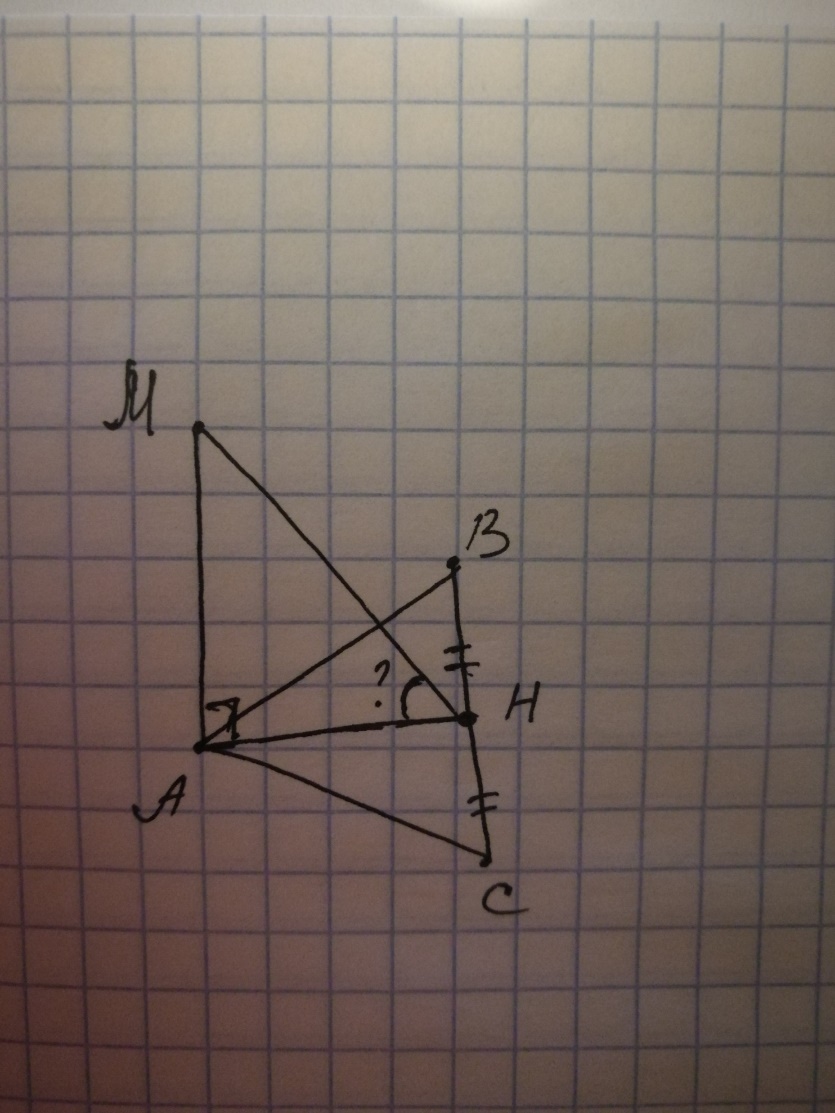 Дано: ΔАВС – равностороннийМ ΔАВС AM ΔАВС BH=HCAM = a, HB = a.Найти СпособПризнакСтатья ГК РФ1. Неустойка2. Залог3. 4. 5.6.7.СпособПризнакСтатья ГК РФ1. Неустойка2. Залог3. 4. 5.6.7.Полное наименованиеОбщество с ограниченной ответственностью «Красный камень»Сокращенное наименованиеООО «Красный камень»Юридический адресРоссия, Краснодарский край, г. Новороссийск, ул. Карла Маркса, 654Почтовый адрес641882, Россия, Краснодарский край, г. Новороссийск, ул. Карла Маркса, 654Телефон/факс8 (35253) 1-00-00 – телефон, 8 (35253) 1-00-04 – факсИНН/КПП4502010000/ 450200000ОГРН1024501200000Расчётный счет40702810103000000000Корреспондентский счет30101810500000000000БИК банка046570000БанкООО КБ «Кольцо», г. КраснодарКлассификаторы в статистическом регистреКлассификаторы в статистическом регистреОКПО 41304000; ОКАТО 37000000; ОКТМО 37000000; ОКОГУ 49000; ОКФС 16;  ОКОПФ 65; ОКВЭД 52.24.1 ОКПО 41304000; ОКАТО 37000000; ОКТМО 37000000; ОКОГУ 49000; ОКФС 16;  ОКОПФ 65; ОКВЭД 52.24.1 ДиректорПетров Петр Петрович. E-mail:Krasnyj-kamen@yandex.ruОКВЭД52.24.1 - Розничная торговля хлебом и хлебобулочными изделиямиСпособПризнакСтатья ГК РФ1. Неустойка2. Залог3. 4. 5.6.7.